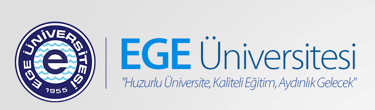 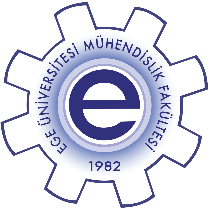 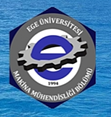 Ege Üniversitesi Makine Mühendisliği BölümüLABORATUVARLARINDA DÖNER SERMAYE ÇERÇEVESİNDE YAPILACAK TESTLERİN 2023 YILI BİRİM FİYAT LİSTESİ (KDV HARİÇ)NOT:Listede belirtilen fiyatlara KDV dahil değildir.Listede bulunmayan deneyler için ücret, Bölüm Başkanlığı tarafından belirlenir.Seri halde gelen çok sayıda numuneler için test ücretleri Bölüm Başkanlığı tarafından belirlenir.Bir test raporu için en düşük ücret 1030+KDV TL’dir.ANALİZ ADIBİRİM FİYATI (TL)ÇEKME DENEYİ515ÇEKME DENEYİ (VİDEO EXTENSOMETRE KULLANIMI İLE)645DATA LOGGER KULLANIMI (LABORATUVARDA)1300/SAATDATA LOGGER KULLANIMI (DIŞARIDA)2700/SAATBASMA DENEYİ515EĞİLME DENEYİ515KIRILMA TOKLUĞU DENEYİ515ULTRASONİK ÇATLAK TESPİTİ7120/0,1M2MİKROSERTLİK DENEYİ515MİKROSERTLİK DENEYİ (NUMUNE HAZIRLAMA)975ROCKWELL (B-C) SERTLİK DENEYİ515ROCKWELL (B-C) SERTLİK DENEYİ (NUMUNE HAZIRLAMA)850MİKROSKOBİK MUAYENE (NUMUNE HAZIRLAMA, KESME, PARLATMA, DAĞLAMA)975MİKROSKOBİK MUAYENE (FOTOĞRAF ÇEKME)515ISIL İŞLEM (600 °C)515ISIL İŞLEM (850 °C; MAKSİMUM 900 °C )660ISIL İŞLEM (JOMİNY UÇTAN SU VERME (SERTLEŞTİRME KABİLİYETİ))660DEVİR SAYISI ÖLÇÜMÜ (LABORATUVARDA)515DEVİR SAYISI ÖLÇÜMÜ (DIŞARIDA)975AŞINMA (ADEZİF) DENEY7075/GÜNSICAKLIK ÖLÇÜMÜ (LABORATUVARDA(HER BİR PROB İÇİN))485SICAKLIK ÖLÇÜMÜ (DIŞARIDA)610SICAKLIK KALİBRASYONU (LABORATUVARDA)4525GÜRÜLTÜ ÖLÇÜMÜ950/SAAT-ADAMTİTREŞİM DENEYİ (LABORATUVARDA) (TEK EKSENLİ İVMEÖLÇER)9275TİTREŞİM DENEYİ (LABORATUVARDA) (ÜÇ EKSENLİ İVMEÖLÇER)12810BASINÇ ÖLÇÜMÜ515BASINÇ KALİBRASYONU4510NEM ÖLÇÜMÜ (LABORATUVARDA)450NEM ÖLÇÜMÜ (DIŞARIDA)850NEM KALİBRASYONU4875YOĞUNLUK ÖLÇÜMÜ (KATI VE SIVI)975KURUTMA HIZININ TESPİTİ VE DEĞERLENDİRİLMESİ4875BACA GAZI ANALİZİ VE DEĞERLENDİRİLMESİ (ÖLÇÜM)2490BACA GAZI ANALİZİ VE DEĞERLENDİRİLMESİ (DENEY)4875SIVI / GAZ HIZ VE DEBİ ÖLÇÜMLERİ2680POMPA PERFORMANSININ TESPİTİ6580RÜZGAR ENERJİSİ POTANSİYELİNİN BELİRLENMESİ6580KATI ISIL İLETKENLİK ÖLÇÜMÜ (KATI CİSİMLER İÇİN1460KATI ISIL İLETKENLİK ÖLÇÜMÜ (ZİRAİ ÜRÜNLER İÇİN)2080FABRİKA ENERJİ VERİMLİĞİ ÖLÇÜM VE ANALİZİ85900TERMAL KAMERA ÖLÇÜMLERİ4875STEREO MİKROSKOP KULLANIMI660/SAATPOLARİZE OPTİK MİKROSKOP KULLANIMI975/SAATHOT STAGE + MİKROSKOP KULLANIMI1300/SAT